Составить конспект и выполнить заданияТема:«Дворцовые перевороты (1725-1762)»Дворцовые перевороты — период в истории Российской империи XVIII в., когда высшая государственная власть достигалась путём дворцовых переворотов, осуществлённых с помощью гвардии или придворных. При наличии абсолютизма подобной способ смены власти оставался одним из немногих способов влияния общества (дворянской элиты) на верховную власть в государстве.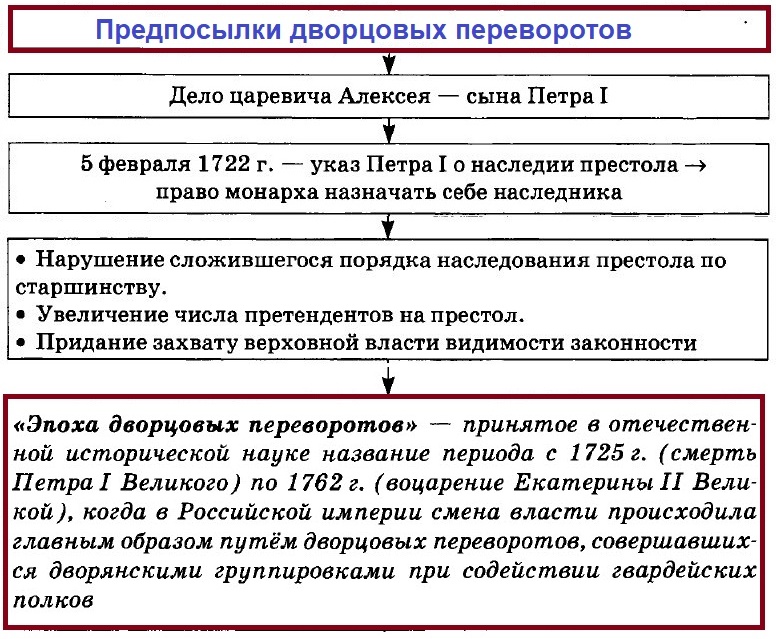 Истоки дворцовых переворотов следует искать в политике Петра I. Издав «Указ о престолонаследии» (1722), он максимально увеличил количество потенциальных соискателей престола. Действующий монарх имел право оставить в качестве наследника кого угодно. Если он этого не делал, вопрос о наследовании трона оставался открытым.В той политической ситуации, которая сложилась в России в XVIII в., перевороты выполняли регуляторную функцию во взаимоотношениях между ключевыми системами абсолютизма — самодержавием, правящей верхушкой и господствующим дворянским сословием.Краткая хронология событийПосле смерти Петра I воцаряется его супруга Екатерина I (1725-1727). При ней создан Верховный тайный совет (1726), который помогол ей в управлении страны.Ее наследник Петр II (1727-1730), внук Петра I, перенес столицу России из Санкт-Петербурга в Москву.Верховный тайный совет, вынудив подписать «кондиции» — условия, ограничивающие власть монарха (1730), пригласил Анну Иоанновну (1730-1740), герцогиню Курляндскую, дочь Ивана V, на русский престол. Будущая императрица сначала приняла их, а затем отвергла. Время ее правления известны как «бироновщина» (имя ее фаворита). При ней был ликвидирован Верховный тайный совет, отменен указ о единонаследии (1730) создан Кабинет министров (1731), создан Шляхетский корпус (1731), срок дворянской службы ограничен 25 годами (1736).В 1740 г. престол наследует пятимесячный племянник Анны Иоанновны Иван VI (1740-1741) (регенты: Бирон, Анна Леопольдовна). Восстановлен Верховный тайный совет. Бирон уменьшил величину подушного налога, ввел ограничения роскоши в придворном быту, издал манифест о строгом соблюдении законов.В 1741 г. дочь Петра — Елизавета I (1741-1761) совершает очередной государственный переворот. Ликвидирует Верховный тайный совет, упраздняет Кабинет министров (1741), восстанавливает в правах Сенат, отменяет внутренние таможенные сборы (1753), создает Государственный заемный банк (1754), принят указ, разрешавший помещикам ссылать на поселение в Сибирь крестьян (1760).С 1761-1762 гг. правит племянник Елизаветы I, Петр III. Он издает указ о секуляризации церковных земель — это процесс обращения Церковной собственности в государственную (1761), ликвидирует Тайную канцелярию, издает Манифест о вольности дворянства (1762).Основные даты:1725-1762 гг. — эпоха дворцовых переворотов
1725-1727 гг. — ЕКАТЕРИНА I (вторая жена Петра I), годы правления.
1727-1730 гг. — ПЁТР II (сын царевича Алексея, внук Петра I), годы правления.
1730-1740 гг. — АННА ИОАННОВНА (племянница Петра I, дочь его брата-соправителя Ивана V)
1740-1741 гг. — ИВАН VI (троюродный правнук Петра I). Регентство Бирона, затем Анны Леопольдовны.
1741-1761 гг. — ЕЛИЗАВЕТА ПЕТРОВНА (дочь Петра I), годы правления
1761-1762 гг. — ПЁТР III (внук Петра I и Карла XII, племянник Елизаветы Петровны).ЗаданиеА1. Причиной дворцовых переворотов стало усиление ролиа) «верховников»б) представителей старой родовой аристократиив) фаворитовг) дворянской гвардииА2. Расположите имена правителей Российской империи в хронологической последовательности:а) Иван Антоновичб) Анна Иоанновнав) Петр IIг) Екатерина IА3. Первым министром при Екатерине I стал:а) Д.М. Голицынб) А.Д. Меньшиковв) Э.И. Биронг) А.И. ОстерманА4. После смерти Анны Иоанновны престол унаследовал(а):а) Иван Антонович – сын племянницы Анны Иоанновны;б) Пётр Алексеевич – внук Петра Iв) Карл Пётр Ульрих – племянник Елизаветы Петровны;г) Елизавета Петровна – дочь Петра ВеликогоА5. «Манифест о вольности дворянской» был принят императором ________ в ______ г.А6. «Бироновщина» это:а) господство Тайной канцелярииб) активная борьба русского дворянствав) упрочение позиций высших сановниковг) олицетворение засилья немцев в управлении государствомА7. Установите соответствие между элементами левого и правого столбиков.Одному элементу левого столбика соответствует один элемент правого.А8. Что не относится к результатам внешней политики России в 1725 – 1762 гг.:а) прочное утверждение в Прибалтикеб) расширение территории за счёт казахских и некоторых дальневосточных земельв) получение выхода в Чёрное морег) подтверждение статуса одной из сильнейших военных держав ЕвропыА9. Установите соответствие между элементами левого и правого столбиков.Одному элементу левого столбика соответствует один элемент правого.Часть В (2)В1. Определите верные высказывания:Главным направлением внутренней политики российских правителей в 1725-1762 гг. было ослабление крепостного гнета.Главным направлением внутренней политики российских правителей в 1725-1762 гг. было увеличение привилегий дворянства.В эпоху дворцовых переворот функции Сената были ограничены.Политика властей в отношении крестьян стала мягче.В эпоху дворцовых переворотов петровская система местного управления была упразднена.В2. «Да» или «нет»?В Российской империи проводилась политика обращения в православие чувашей, марийцев, удмуртов, мордвы.В период дворцовых переворотов усилились гонения на старообрядцев.На территориях, вошедших в состав государства, искоренялись все формы автономии.Восстания народов Поволжья были вызваны изъятием земель и строительством заводов.Началось изучение и освоение территории Дальнего Востока.Часть С(3)Прочтите отрывок из исторического источника и кратко ответьте на вопросы С1–С3. Ответы предполагают использование информации из источника, а также применение исторических знаний по курсу истории соответствующего периода.Король Франции Людовик XVI, познакомившись с описанием переворота 1762 года, высказал причину такого «переворотства»: «Такова судьба нации, в которой Петр I, при всем своем гении, уничтожил закон престолонаследия, введя право выбора наследника царствующим правителем».Были еще некоторые причины, породившие как «взрывчатую историю» 1725 – 1762 годов, так и последующее затухание переворотов, и, если определять их максимально обобщенно, то можно сказать: «желали гарантий». Петровская централизация. Резкий разрыв со старыми, традиционными институтами (Боярская Дума, Земские Соборы, приказы и др.) определили максимальную самостоятельность государства по отношению к своему сословию (боярскому). Все, в конечном итоге, делалось для дворянства; однако, например, абсолютизм Людовика XIV Франции никогда бы не мог позволить себе таких методов управления, такого уровня приказа и повиновения, какими пользовался Петр I в отношении своего дворянства.Вопросы и задания:С1. Какие выводы о причинах дворцовых переворотов можно сделать на основе текста? Какую точку зрения в этом вопросе высказал французский король Людовик XVI?С2. Кто, от кого и за какие заслуги «желали гарантий»? Предположите, о каких гарантиях идет речь?С3. Какую связь видит автор между абсолютизмом Петра I и внутриполитической ситуацией после его смерти?ПравительСобытие1) Екатерина I2) Петр III3) Анна ИоанновнаА) принятие «Манифеста о вольности дворянской»Б) указ о прикреплении к мануфактурам наемных работников и их семейВ) создание Верховного тайного советаТерминОпределение1) кондиции2) регентство3) фаворитизмА) Явление в государственной и общественной жизни, при котором на высокие должности назначаются любимцы, не обладающие способностями и знаниями, необходимыми для службы.Б) Временное правление одного или нескольких лиц в случае длительного отсутствия, болезни или несовершеннолетия государя.В) Условия вступления на престол, выдвинутые с целью ограничения самодержавия.